	Vadovaudamasi Lietuvos Respublikos vietos savivaldos įstatymo 16 straipsnio 2 dalies 26 punktu, Lietuvos Respublikos valstybės ir savivaldybių turto valdymo, naudojimo ir disponavimo juo įstatymo 12 straipsnio 1 dalimi, 17 straipsnio 2 dalimi, Pagėgių savivaldybės turto ir valstybės turto valdymo, naudojimo ir disponavimo juo tvarkos aprašo, patvirtinto Pagėgių savivaldybės tarybos 2021 m. kovo 25 d. sprendimu Nr. T-59 „Dėl Pagėgių savivaldybės turto ir valstybės turto valdymo, naudojimo ir disponavimo juo tvarkos aprašo patvirtinimo“, 9, 10 punktais, Pagėgių savivaldybės taryba n u s p r e n d ž i a:	1. Perduoti Pagėgių savivaldybės uždarajai akcinei bendrovei „Pagėgių komunalinis ūkis“ valdyti patikėjimo teise Pagėgių savivaldybei nuosavybės teise priklausantį ilgalaikį materialųjį turtą − vandens bokštą, kurio unikalus Nr. 4400-2196-2056, žymėjimas plane 1k, aukštis − 28 m ir gręžinį, kurio unikalus Nr. 4400-2196-2094, žymėjimas plane 2k, gylis − 90 m,  registro Nr. 44/1439555, kadastro duomenų fiksavimo data 2011-07-28, inventorinės bylos Nr. 63/9181, adresu: Būbliškės k., Pagėgių sen., Pagėgių sav., savivaldybės savarankiškajai funkcijai vykdyti −  šilumos ir geriamojo vandens tiekimo ir nuotekų tvarkymo organizavimui.		2. Įpareigoti Pagėgių savivaldybės administracijos direktorę Daliją Ireną Einikienę ir Pagėgių savivaldybės uždarosios akcinės bendrovės „Pagėgių komunalinis ūkis“ vyriausiąjį inžinierių, laikinai einantį direktoriaus pareigas, Raimondą Fridriką pasirašyti perduodamo turto, nurodyto šio sprendimo 1 punkte, perdavimo − priėmimo aktą.	3. Sprendimą paskelbti Pagėgių savivaldybės interneto svetainėje  www.pagegiai.lt.	Šis sprendimas gali būti skundžiamas Lietuvos administracinių ginčų komisijos Klaipėdos apygardos skyriui (H.Manto g. 37, 92236 Klaipėda) Lietuvos Respublikos ikiteisminio administracinių ginčų nagrinėjimo tvarkos įstatymo nustatyta tvarka arba Regionų apygardos administracinio teismo Klaipėdos rūmams (Galinio Pylimo g. 9, 91230 Klaipėda) Lietuvos Respublikos administracinių bylų teisenos įstatymo nustatyta tvarka per 1 (vieną) mėnesį nuo sprendimo paskelbimo dienos.Savivaldybės meras				            Vaidas Bendaravičius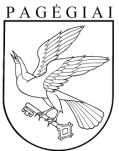 Pagėgių savivaldybės tarybasprendimasdėl vandens bokšto ir gręžinio PERDAVIMO PAGĖGIŲ SAVIVALDYBĖS uždarajai akcinei bendrovei „pagėgių komunalinis ūkis“ valdyti patikėjimo teise2022 m. gruodžio 15 d. Nr. T-185Pagėgiai